Chapter 3 Practice Test:For #1-2, refer to the figure below. Identify a plane that is parallel to plane ACDplane ADH	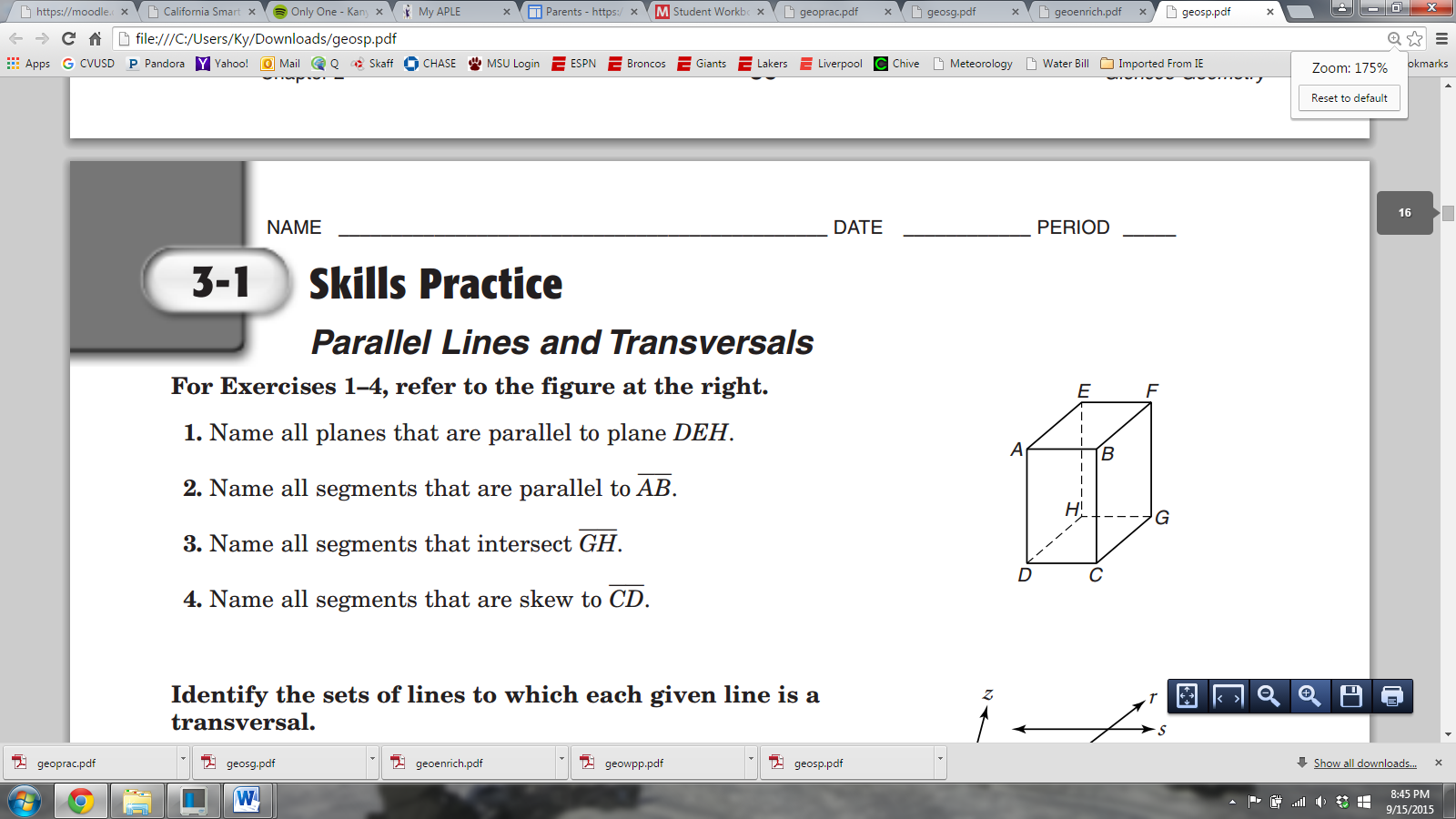 plane BAD	plane EFGplane DCGWhich segment is skew to ?		C. 		D. Refer to the figure below. For #3 and 4, identify the special name for each angle.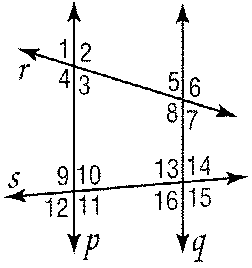 3 and 109 and 13Given pq and m3  75, find m5.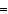 Given pq and m10  3x  7 and m13  4x  9, find x.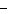  Given 1  5, which postulate or theorem justifies that p  q?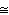 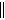 If p  q by the Consecutive Interior Angles Theorem, which angle pair must be supplementary?If m4  7x  20 and m8  5x  18, find x so that p  q.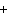 Determine the slope of the line that contains the given points.a. P(6, 3), Q(12, 9)	       b. X(4, 5), Q(-1, 2)c. M(8, 14), N(-8, 11)        d. A(2, -5), B(8, -5)What is the slope of a line parallel to the line containing (6, 6) and (9, 14)?Find the slope of a line perpendicular to the line containing (8, 10) and (0, 9).Find the equation of the line with slope  that contains (4, 7)?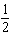 Find the equation of the line with x-intercept 2 and y-intercept 12?Find the equation of the line containing (1, 3) and (7, 15)?What is the equation of a line that passes through (1, 5) and is perpendicular to the line y = x + 4Find x and y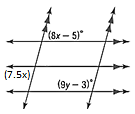 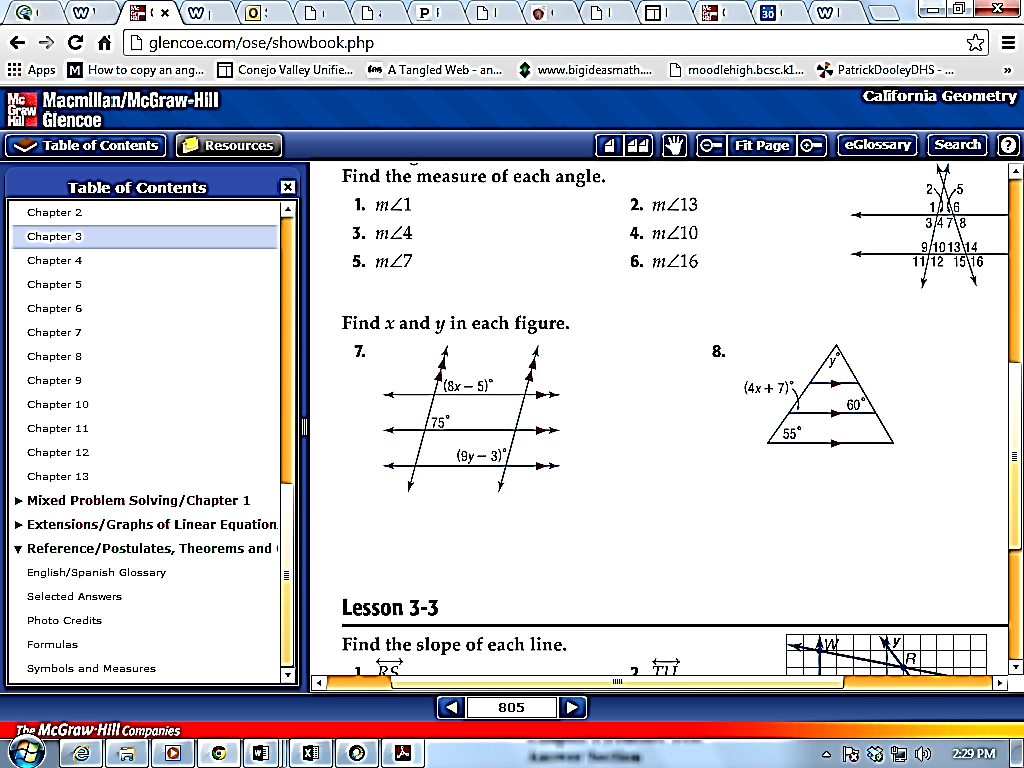 Find the slope of each line. 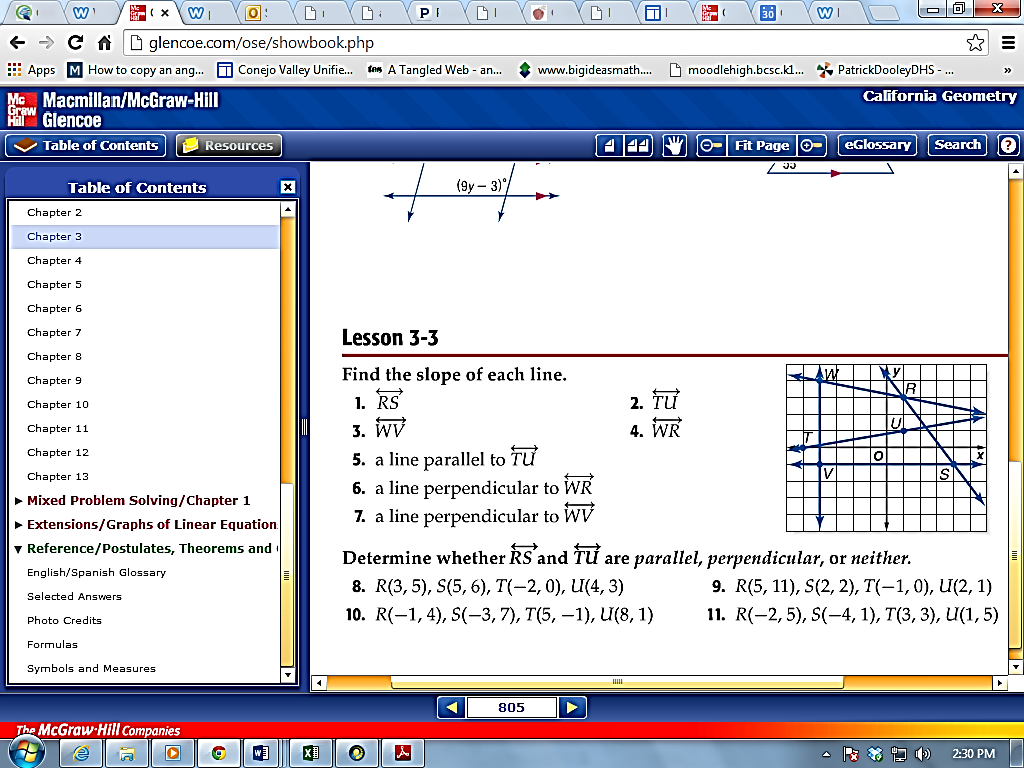 Find the slope of TUWrite the equation of a line perpendicular to TU that passes through (2, 3)Determine whether  and  are parallel, perpendicular, or neither. EXPLAIN. 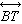 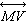 B(3, 5), T(5, 1), M(2, 6), V(4, 3)Given the following information, determine which lines, if any, are parallel. State the postulate or theorem that justifies your answer. 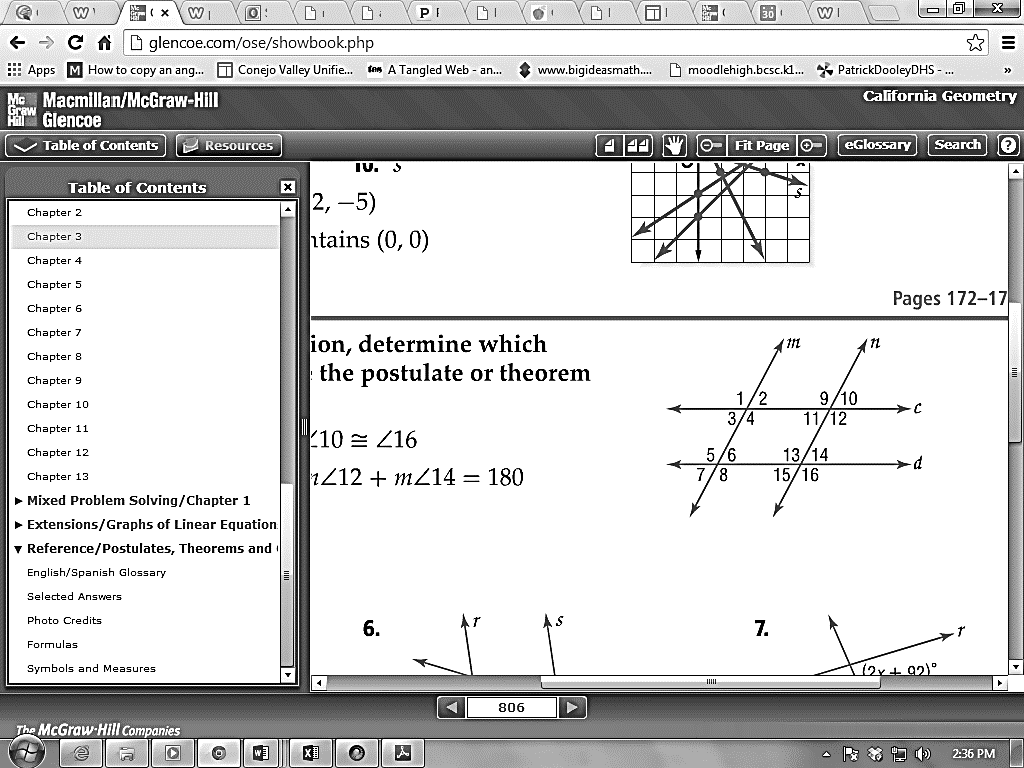 916101612131214 = 180If m9  110 and m8  30, find m6.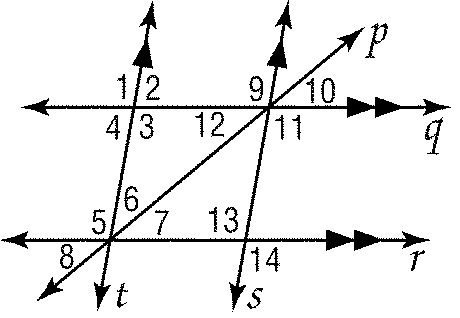 For each proof, use the figure on the above:25. Given:        Prove: 26.  Given:        Prove: 27. Given:       Prove: 